Lesson 8: Interpret Picture GraphsLet’s answer questions based on picture graphs.Warm-up: How Many Do You See: Dots within 10How many do you see? How do you see them?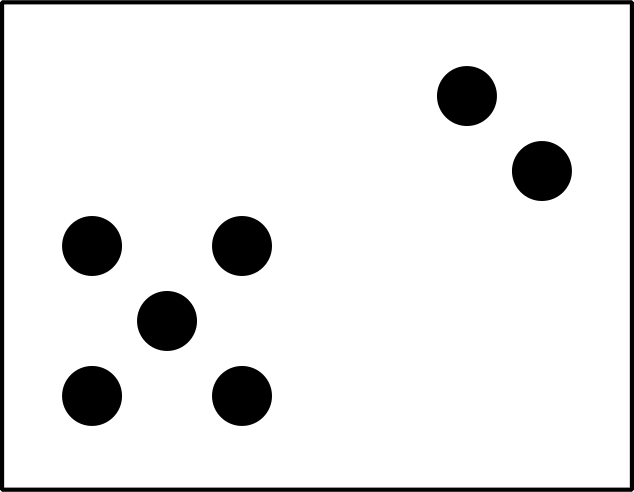 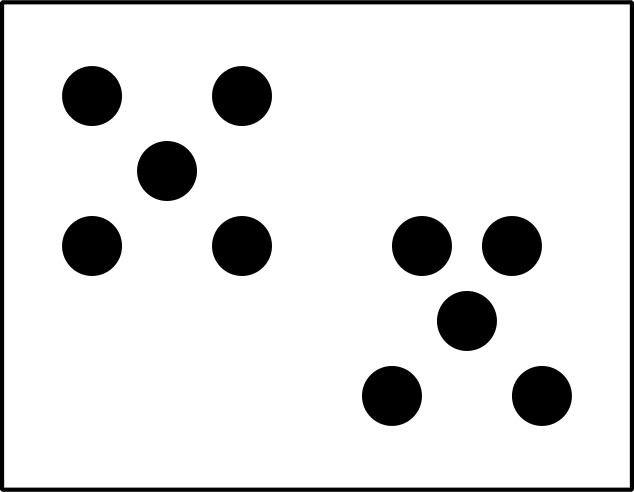 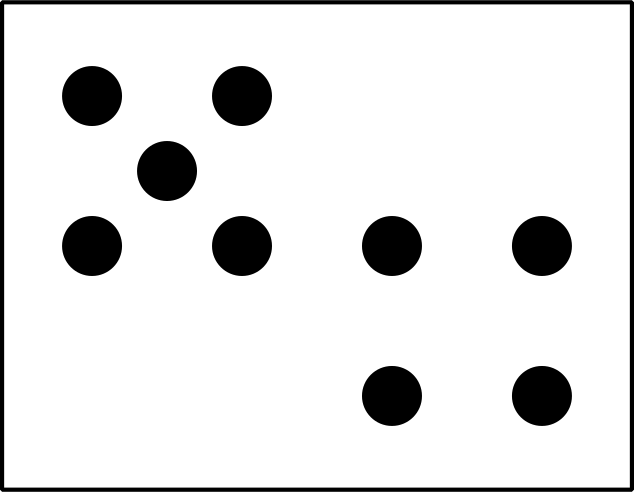 8.1: Veggies People LoveClare asked a group of kids, “What veggies do you love?” Their responses are shown in this picture graph.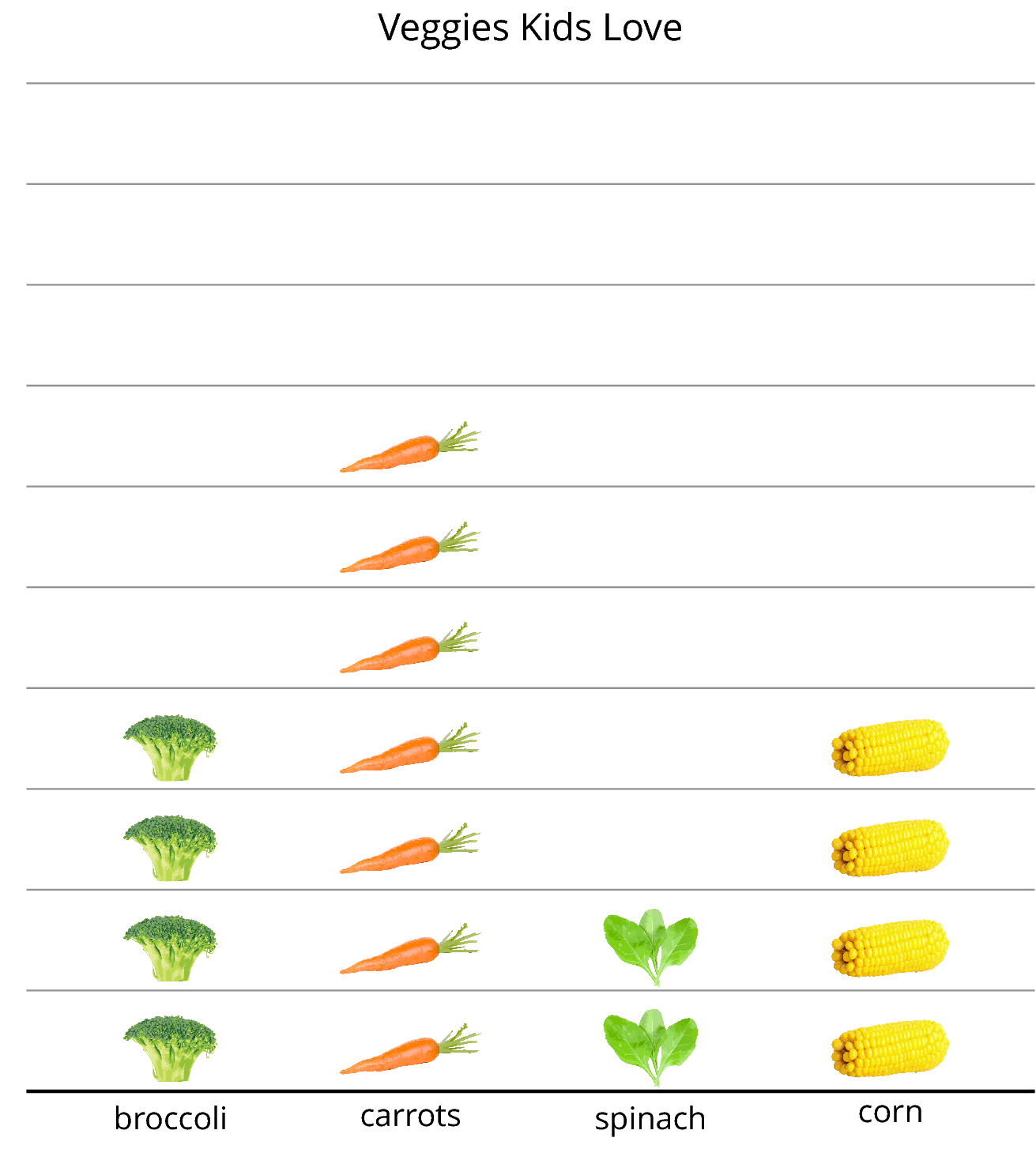 What can you learn about the veggies kids love from Clare’s picture graph?A group of adults were asked, “What veggies do you love?” Their responses are shown in this picture graph.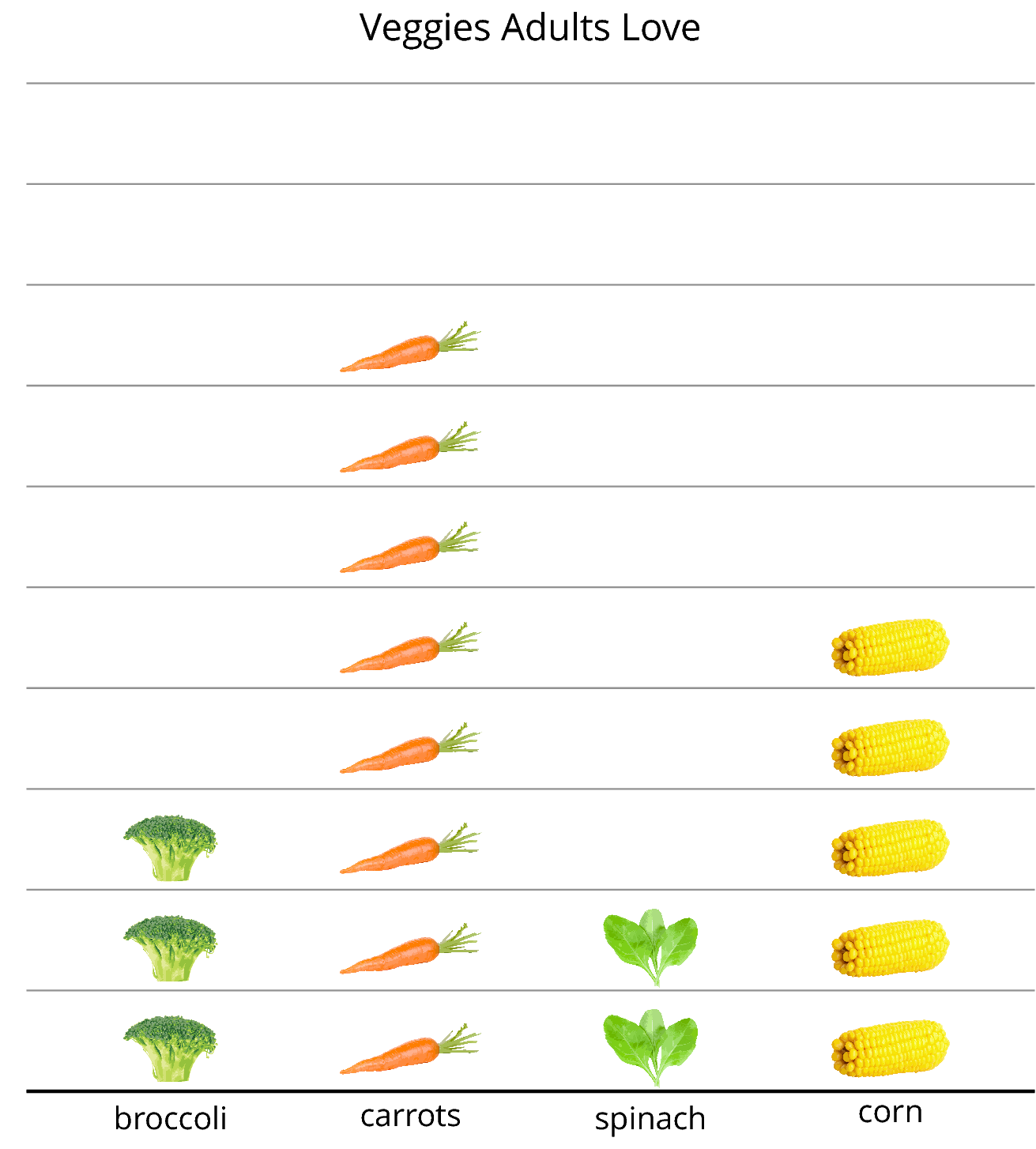 Answer the questions based on the graph.How many adults like spinach?What is the total number of adults who like carrots or corn? Show your thinking using drawings, numbers, or words.Write one fact you learned about the veggies adults love based on the data represented in the picture graph.8.2: Answer QuestionsA group of kids were asked, “What foods do you love to eat?” Their responses are shown in this picture graph.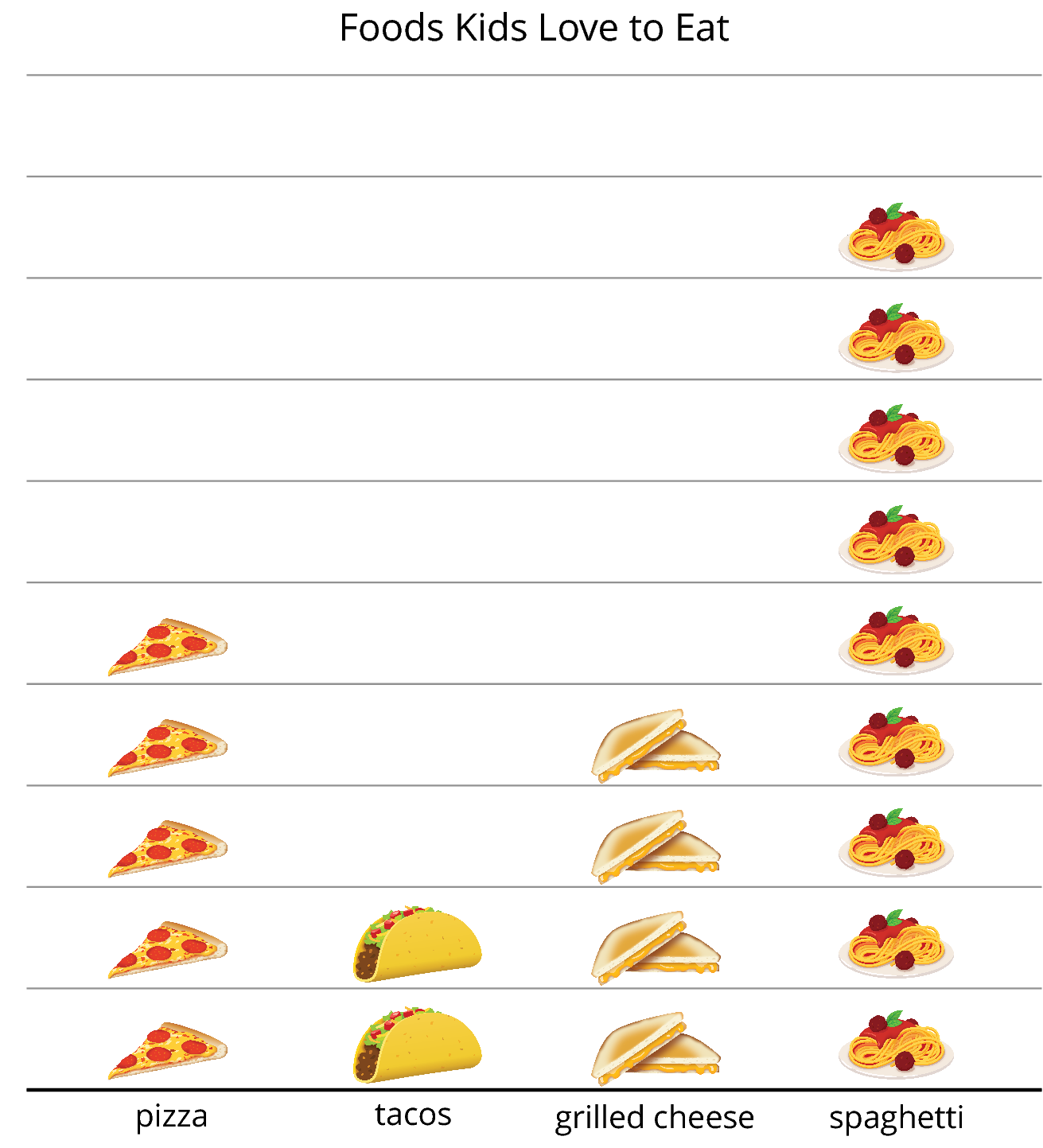 Circle the 4 questions that can be answered using the graph.How many kids chose pizza?How many chose tacos or grilled cheese?Why did so many kids choose spaghetti?How many more kids chose pizza than tacos?What is the total number of kids who chose spaghetti or pizza?Answer each question you circled.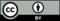 © CC BY 2021 Illustrative Mathematics®